Corrélations de Mathologie 2e année – Alberta
La modélisation et l’algèbre, ensemble 3 : L’égalité et l’inégalité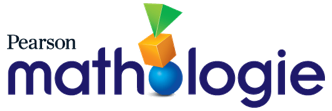 Idée organisatrice :Le nombre : La quantité est mesurée par des nombres qui permettent de compter, d’étiqueter, de comparer et d’effectuer des opérations.Question directrice : Comment la quantité peut-elle contribuer à un sens du nombre ?Résultat d’apprentissage : Les élèves analysent la quantité jusqu’à 1 000.Question directrice : Comment la quantité peut-elle contribuer à un sens du nombre ?Résultat d’apprentissage : Les élèves analysent la quantité jusqu’à 1 000.Question directrice : Comment la quantité peut-elle contribuer à un sens du nombre ?Résultat d’apprentissage : Les élèves analysent la quantité jusqu’à 1 000.Question directrice : Comment la quantité peut-elle contribuer à un sens du nombre ?Résultat d’apprentissage : Les élèves analysent la quantité jusqu’à 1 000.Question directrice : Comment la quantité peut-elle contribuer à un sens du nombre ?Résultat d’apprentissage : Les élèves analysent la quantité jusqu’à 1 000.ConnaissancesCompréhensionHabiletés et procédures2e année MathologiePetits livrets de MathologieLes mots qui peuvent décrire une comparaison entre deux quantités inégales 
comprennent :pas égalesupérieure à (plus grande que)inférieure à (plus petite que).Le symbole < (inférieur à, plus petit que) et le symbole > (supérieur à, plus grand que) sont utilisés pour indiquer l’inégalité entre deux quantités.L’égalité et l’inégalité peuvent être modélisées en utilisant une balance.L’inégalité est un déséquilibre entre deux quantités.Modéliser l’égalité et l’inégalité entre deux quantités, y compris avec une balance. Liens avec d’autres domaines :La modélisation et l’algèbre, ensemble 3 : L’égalité et l’inégalité14 : Des ensembles égaux et inégaux15 : Égal ou non ?16 : Examiner les phrases numériques18 : ApprofondissementLa modélisation et l’algèbre, Intervention5 : Examiner 106 : Équilibrer des ensemblesPinotte et LoupiLes mots qui peuvent décrire une comparaison entre deux quantités inégales 
comprennent :pas égalesupérieure à (plus grande que)inférieure à (plus petite que).Le symbole < (inférieur à, plus petit que) et le symbole > (supérieur à, plus grand que) sont utilisés pour indiquer l’inégalité entre deux quantités.L’égalité et l’inégalité peuvent être modélisées en utilisant une balance.L’inégalité est un déséquilibre entre deux quantités.Décrire une quantité comme étant inférieure à (plus petite que), supérieure à (plus grande que) ou égale à une autre quantité.Liens avec d’autres domaines :La modélisation et l’algèbre, ensemble 3 : L’égalité et l’inégalité15 : Égal ou non ?16 : Examiner les phrases numériquesLa banique de KokumRetour à BatocheQuestion directrice : Comment l’addition et la soustraction peuvent-elles être interprétées ?Résultat d’apprentissage : Les élèves examinent l’addition et la soustraction à l’intérieur de 100.Question directrice : Comment l’addition et la soustraction peuvent-elles être interprétées ?Résultat d’apprentissage : Les élèves examinent l’addition et la soustraction à l’intérieur de 100.Question directrice : Comment l’addition et la soustraction peuvent-elles être interprétées ?Résultat d’apprentissage : Les élèves examinent l’addition et la soustraction à l’intérieur de 100.Question directrice : Comment l’addition et la soustraction peuvent-elles être interprétées ?Résultat d’apprentissage : Les élèves examinent l’addition et la soustraction à l’intérieur de 100.Question directrice : Comment l’addition et la soustraction peuvent-elles être interprétées ?Résultat d’apprentissage : Les élèves examinent l’addition et la soustraction à l’intérieur de 100.ConnaissancesCompréhensionHabiletés et procédures2e année MathologiePetits livrets de MathologieLes faits familiers d’addition et de soustraction facilitent les stratégies d’addition et de soustraction.Les stratégies d’addition et de soustraction pour les nombres à deux chiffres comprennent l’utilisation de multiples de dix et de doubles.L’addition et la soustraction peuvent représenter la somme ou la différence de quantités dénombrables ou de longueurs mesurables.Se rappeler et appliquer des faits d’addition avec des termes jusqu’à 10 et les faits de soustraction correspondants.Liens avec d’autres domaines :La modélisation et l’algèbre, Intervention5 : Examiner 10Les faits familiers d’addition et de soustraction facilitent les stratégies d’addition et de soustraction.Les stratégies d’addition et de soustraction pour les nombres à deux chiffres comprennent l’utilisation de multiples de dix et de doubles.L’addition et la soustraction peuvent représenter la somme ou la différence de quantités dénombrables ou de longueurs mesurables.Additionner et soustraire des nombres à l’intérieur de 100.Liens avec d’autres domaines :
La modélisation et l’algèbre, ensemble 3 : L’égalité et l’inégalité17 : Des nombres manquantsLes faits familiers d’addition et de soustraction facilitent les stratégies d’addition et de soustraction.Les stratégies d’addition et de soustraction pour les nombres à deux chiffres comprennent l’utilisation de multiples de dix et de doubles.L’addition et la soustraction peuvent représenter la somme ou la différence de quantités dénombrables ou de longueurs mesurables.Vérifier une somme ou une différence en utilisant des opérations inverses.Liens avec d’autres domaines :
La modélisation et l’algèbre, ensemble 3 : L’égalité et l’inégalité17 : Des nombres manquantsLes faits familiers d’addition et de soustraction facilitent les stratégies d’addition et de soustraction.Les stratégies d’addition et de soustraction pour les nombres à deux chiffres comprennent l’utilisation de multiples de dix et de doubles.L’addition et la soustraction peuvent représenter la somme ou la différence de quantités dénombrables ou de longueurs mesurables.Déterminer, de différentes manières, une quantité manquante dans une somme ou une différence à l’intérieur de 100.Liens avec d’autres domaines :
La modélisation et l’algèbre, ensemble 3 : L’égalité et l’inégalité17 : Des nombres manquants